Государственное профессиональноеобразовательное учреждение Ярославской области Мышкинский политехнический колледж«Утверждаю»:Директор ГПОУ ЯО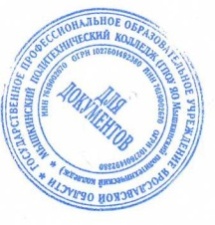 Мышкинскогополитехнического колледжа/_Т.А. Кошелева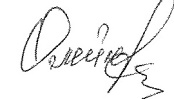  «30» августа 2021 г Приказ№_____от______2021 годаРАБОЧАЯ ПРОГРАММАучебной дисциплины"Основы электроники и цифровой схемотехники"Профессия: 09.01.03 "Мастер по обработке цифровой информации"Форма обучения: очнаяНормативный срок обучения: 2 года 10 месяцев, 10 месяцевСОГЛАСОВАНО НА ЗАСЕДАНИИ МК«30» августа 2021 г.Мышкин, 2021Программа учебной дисциплины разработана на основе Федерального государственного образовательного стандарта (далее – ФГОС) по профессии СПО 09.01.03 «Мастер по обработке цифровой информации».Организация - разработчик: ГПОУ ЯО Мышкинский политехнический колледжСОДЕРЖАНИЕ8УСЛОВИЯ РЕАЛИЗАЦИИ УЧЕБНОЙ ДИСЦИПЛИНЫ9КОНТРОЛЬ И ОЦЕНКА РЕЗУЛЬТАТОВ ОСВОЕНИЯ УЧЕБНОЙ ДИСЦИПЛИНЫПАСПОРТ ПРОГРАММЫ УЧЕБНОЙ ДИСЦИПЛИНЫОсновы электроники и цифровой схемотехники1.1. Область применения программыПрограмма учебной дисциплины является частью основной профессиональной образовательной программы в соответствии с ФГОС по профессии СПО 09.01.03 «Мастер по обработке цифровой информации» (приказ Минобрнауки РФ № 365 от 16.04.2010г.).Программа учебной дисциплины может быть использована в дополнительном профессиональном образовании в составе программ повышения квалификации, курсовой подготовки.Место учебной дисциплины в структуре основной профессиональной образовательной программы: общепрофессиональный цикл. Цели и задачи учебной дисциплины – требования к результатам освоения учебной дисциплины: В результате освоения учебной дисциплины обучающийся должен уметь:определять параметры полупроводниковых приборов и элементов системотехники. В результате освоения учебной дисциплины обучающийся должен знать: основные сведения об электровакуумных и полупроводниковых приборах, выпрямителях, колебательных системах, антеннах, усилителях, генераторах электрических сигналов; общие сведения о распространении радиоволн; принцип распространения сигналов в линиях связи; сведения о волоконно-оптических линиях; цифровые способы передачи информации; общие сведения об элементной базе схемотехники (резисторы, конденсаторы, диоды, транзисторы, микросхемы, элементы оптоэлектроники); логические элементы и логическое проектирование в базисах микросхем; функциональные узлы (дешифраторы, шифраторы, мультиплексоры, демультиплексоры, цифровые компараторы, триггеры, регистры, счетчики); запоминающие устройства на основе БИС/СБИС; цифро-аналоговые и аналогово-цифровые преобразователи. 1.4. Рекомендуемое количество часов на освоение программы учебной дисциплины:максимальной учебной нагрузки обучающегося 48 часов, в том числе: обязательной аудиторной учебной нагрузки обучающегося 32 часов; самостоятельной работы обучающегося 16 часов.СТРУКТУРА И СОДЕРЖАНИЕ УЧЕБНОЙ ДИСЦИПЛИНЫОбъем учебной дисциплины и виды учебной работы3. УСЛОВИЯ РЕАЛИЗАЦИИ УЧЕБНОЙ ДИСЦИПЛИНЫ3.1. Требования к минимальному материально-техническому обеспечениюРеализация учебной дисциплины требует наличия учебного кабинета «Электротехники», лаборатории «Электротехники с основами радиоэлектроники».Оборудование учебного кабинета: учебники и учебные пособия, сборники задач и упражнений, карточки-задания, наборы плакатов, программное обеспечение, электронные учебники.Технические средства обучения: демонстрационные и электрофицированные стенды, персональный компьютер, мультимедийный проектор.Оборудование лаборатории и рабочих мест лаборатории: инструкции к проведению лабораторных работ, инструменты и приспособления, электрорадиоизмерительные приборы, учебно-лабораторные стенды, аптечка, инструкция по безопасности.3.2. Информационное обеспечение обученияПеречень рекомендуемых учебных изданий, Интернет-ресурсов, дополнительной литературыОсновные источники:Журавлева Л.В. Радиоэлектроника. Учебник для нач. проф. образования, М.: ИЦ «Академия», 2005. Дополнительные источники:Колонтаевский Ю.Ф. Радиоэлектроника. Учебное пособие для СПТУ, М.: Высшая школа, 1988. Ярочкина Г.В. Радиоэлектроника. Рабочая тетрадь. М.:ИЦ «Академия», 2003. Дж. Ленк. Электронные схемы. Практическое руководство, Пер. с английского, М.: Мир, 1985. Эрл. Д. Гейтс Введение в электронику. Серия «Учебники и учебные пособия», Ростов-на-Дону, «Феникс», 1998. Самоучитель по радиоэлектронике / М.Н. Николаенко, М.: НТ Пресс, 2006. Хабловски И., Скумиловски В. Электроника в вопросах и ответах; пер. с польского / под ред. В.И. Котикова, М.: Радио и связь, 1984. Интернет ресурсы: http://subscribe.ru/catalog/tech.cxem - Рассылка по радиоэлектронике http://radioteh.nm.ru - Радиоэлектроника и радиолюбительская технологияhttp :// lessonradio.ru/ - Уроки радиоэлектроники http ://www.diagram.com.ua/ all / Links.shtml - ссылки на сайты по радиоэлектронике http :// zvezdun.narod.ru / elektronika .html - Радиоэлектроника http :// moskatov.narod.ru - Справочник по полупроводниковым приборам   стр.ПАСПОРТ ПРОГРАММЫ УЧЕБНОЙ ДИСЦИПЛИНЫ  4СТРУКТУРА И СОДЕРЖАНИЕ УЧЕБНОЙ ДИСЦИПЛИНЫ  5СТРУКТУРА И СОДЕРЖАНИЕ УЧЕБНОЙ ДИСЦИПЛИНЫВид учебной работыОбъем часовМаксимальная учебная нагрузка (всего)48Обязательная аудиторная учебная нагрузка (всего)32в том числе: лабораторные работы5Самостоятельная работа обучающегося (всего)16Итоговая аттестация в форме зачетаИтоговая аттестация в форме зачета2.2. Тематический план и содержание учебной дисциплины«Основы электроники и цифровой схемотехники»2.2. Тематический план и содержание учебной дисциплины«Основы электроники и цифровой схемотехники»2.2. Тематический план и содержание учебной дисциплины«Основы электроники и цифровой схемотехники»2.2. Тематический план и содержание учебной дисциплины«Основы электроники и цифровой схемотехники»2.2. Тематический план и содержание учебной дисциплины«Основы электроники и цифровой схемотехники»2.2. Тематический план и содержание учебной дисциплины«Основы электроники и цифровой схемотехники»Наименованиеразделов и темСодержание учебного материала, лабораторные работы и практические занятия,самостоятельная работа обучающихся, курсовая работа (проект) (если предусмотрены)Содержание учебного материала, лабораторные работы и практические занятия,самостоятельная работа обучающихся, курсовая работа (проект) (если предусмотрены)Содержание учебного материала, лабораторные работы и практические занятия,самостоятельная работа обучающихся, курсовая работа (проект) (если предусмотрены)Содержание учебного материала, лабораторные работы и практические занятия,самостоятельная работа обучающихся, курсовая работа (проект) (если предусмотрены)Объем часовТема 1.Элементная базасхемотехникиТема 1.Элементная базасхемотехникиСодержание учебного материалаСодержание учебного материалаСодержание учебного материала5Тема 1.Элементная базасхемотехникиТема 1.Элементная базасхемотехники1.1.Электровакуумные, полупроводниковые приборы.5Тема 1.Элементная базасхемотехникиТема 1.Элементная базасхемотехники1.1.Электровакуумные, полупроводниковые приборы: понятие, классификация, параметры,применение.5Тема 1.Элементная базасхемотехникиТема 1.Элементная базасхемотехники2.2.Резисторы, конденсаторы.5Тема 1.Элементная базасхемотехникиТема 1.Элементная базасхемотехники2.2.Резисторы, конденсаторы понятие, классификация, параметры, применение.5Тема 1.Элементная базасхемотехникиТема 1.Элементная базасхемотехники3.3.Транзисторы.5Тема 1.Элементная базасхемотехникиТема 1.Элементная базасхемотехники3.3.Транзисторы: понятие, классификация, параметры, применение.5Тема 1.Элементная базасхемотехникиТема 1.Элементная базасхемотехники4.4.Микросхемы.5Тема 1.Элементная базасхемотехникиТема 1.Элементная базасхемотехники4.4.Микросхемы: понятие, классификация, параметры, применение.5Тема 1.Элементная базасхемотехникиТема 1.Элементная базасхемотехники5.5.Элементы оптоэлектроники.5Тема 1.Элементная базасхемотехникиТема 1.Элементная базасхемотехники5.5.Элементы оптоэлектроники: понятие, классификация, параметры, применение.5Тема 1.Элементная базасхемотехникиТема 1.Элементная базасхемотехникиЛабораторные работыЛабораторные работыЛабораторные работы2Тема 1.Элементная базасхемотехникиТема 1.Элементная базасхемотехники1.1.Исследование вольт-амперной характеристики полупроводникового диода.2Тема 1.Элементная базасхемотехникиТема 1.Элементная базасхемотехники2.2.Измерение параметров биполярного транзистора.2Тема 1.Элементная базасхемотехникиТема 1.Элементная базасхемотехникиСамостоятельная работа обучающихся: подготовка сообщения по теме 1.Самостоятельная работа обучающихся: подготовка сообщения по теме 1.Самостоятельная работа обучающихся: подготовка сообщения по теме 1.Тема 1.Элементная базасхемотехникиТема 1.Элементная базасхемотехникиЭлектровакуумные приборы. Полупроводниковые приборы. Транзисторы, микросхемы, элементы оптоэлектроникиЭлектровакуумные приборы. Полупроводниковые приборы. Транзисторы, микросхемы, элементы оптоэлектроникиЭлектровакуумные приборы. Полупроводниковые приборы. Транзисторы, микросхемы, элементы оптоэлектроникиТема 2.Основныефункциональныеузлы схемотехникиТема 2.Основныефункциональныеузлы схемотехникиСодержание учебного материалаСодержание учебного материалаСодержание учебного материала4Тема 2.Основныефункциональныеузлы схемотехникиТема 2.Основныефункциональныеузлы схемотехники1.1.Выпрямители.4Тема 2.Основныефункциональныеузлы схемотехникиТема 2.Основныефункциональныеузлы схемотехники1.1.Выпрямители: понятие, классификация, применение.4Тема 2.Основныефункциональныеузлы схемотехникиТема 2.Основныефункциональныеузлы схемотехники2.2.Усилители.4Тема 2.Основныефункциональныеузлы схемотехникиТема 2.Основныефункциональныеузлы схемотехники2.2.Усилители: понятие, классификация, применение.4Тема 2.Основныефункциональныеузлы схемотехникиТема 2.Основныефункциональныеузлы схемотехники3.3.Колебательные системы, антенны.4Тема 2.Основныефункциональныеузлы схемотехникиТема 2.Основныефункциональныеузлы схемотехникиКолебательные системы, антенны: понятие, классификация, применение.4Тема 2.Основныефункциональныеузлы схемотехникиТема 2.Основныефункциональныеузлы схемотехники4.4.Генераторы электрических сигналов.4Тема 2.Основныефункциональныеузлы схемотехникиТема 2.Основныефункциональныеузлы схемотехникиГенераторы электрических сигналов: понятие, классификация, применение.4Тема 2.Основныефункциональныеузлы схемотехникиТема 2.Основныефункциональныеузлы схемотехникиЛабораторные работыЛабораторные работыЛабораторные работы4Тема 2.Основныефункциональныеузлы схемотехникиТема 2.Основныефункциональныеузлы схемотехники1.1.Исследование двухполупериодного выпрямителя.1    Тема 2.Основныефункциональныеузлы схемотехникиТема 2.Основныефункциональныеузлы схемотехникиСамостоятельная работа обучающихся.Самостоятельная работа обучающихся.Самостоятельная работа обучающихся.Тема 2.Основныефункциональныеузлы схемотехникиТема 2.Основныефункциональныеузлы схемотехникиподготовка сообщения по темам:подготовка сообщения по темам:подготовка сообщения по темам:Тема 2.Основныефункциональныеузлы схемотехникиТема 2.Основныефункциональныеузлы схемотехники1.Выпрямители.Выпрямители.Тема 2.Основныефункциональныеузлы схемотехникиТема 2.Основныефункциональныеузлы схемотехники2.Усилители.Усилители.Тема 2.Основныефункциональныеузлы схемотехникиТема 2.Основныефункциональныеузлы схемотехники3.АнтенныАнтенныТема 3.ПередачаинформацииТема 3.ПередачаинформацииСодержание учебного материалаСодержание учебного материалаСодержание учебного материала5Тема 3.ПередачаинформацииТема 3.Передачаинформации1.1.Распространение сигналов в линиях связи.5Тема 3.ПередачаинформацииТема 3.Передачаинформации1.1.Принцип распространения сигналов в линиях связи.5Тема 3.ПередачаинформацииТема 3.Передачаинформации2.2.Сведения о распространении радиоволн.5Тема 3.ПередачаинформацииТема 3.Передачаинформации2.2.Общие сведения о распространении радиоволн.5Тема 3.ПередачаинформацииТема 3.Передачаинформации3.3.Волоконно-оптические линии связи.5Тема 3.ПередачаинформацииТема 3.Передачаинформации3.3.Волоконно-оптические линии связи: понятие, классификация, применение.5Тема 3.ПередачаинформацииТема 3.Передачаинформации4.4.Цифровые способы передачи информации.5Тема 3.ПередачаинформацииТема 3.Передачаинформации4.4.Цифровые способы передачи информации: понятие, классификация.5Тема 3.ПередачаинформацииТема 3.Передачаинформации5.5.Цифровые способы передачи информации.5Тема 3.ПередачаинформацииТема 3.ПередачаинформацииЦифровые способы передачи информации: применение.5Тема 3.ПередачаинформацииТема 3.ПередачаинформацииСамостоятельная работа обучающихся.Тема 3.ПередачаинформацииТема 3.ПередачаинформацииПодготовка сообщения по темам:Тема 3.ПередачаинформацииТема 3.ПередачаинформацииВолоконно-оптические линии связи.Тема 3.ПередачаинформацииТема 3.ПередачаинформацииЦифровые способы передачи информацииТема 4.Элементыимпульсной ивычислительнойтехникиСодержание учебного материалаСодержание учебного материалаСодержание учебного материала13Тема 4.Элементыимпульсной ивычислительнойтехники1.1.Логические элементы вычислительной техники.13Тема 4.Элементыимпульсной ивычислительнойтехникиЛогические элементы вычислительной техники: понятие, принцип работы, применение.13Тема 4.Элементыимпульсной ивычислительнойтехники2.2.Логическое проектирование.13Тема 4.Элементыимпульсной ивычислительнойтехникиЛогическое проектирование: понятие, применение13Тема 4.Элементыимпульсной ивычислительнойтехники3.3.Триггеры.13Тема 4.Элементыимпульсной ивычислительнойтехникиТриггеры: понятие, принцип работы, применение.13Тема 4.Элементыимпульсной ивычислительнойтехники4.4.Сумматоры.13Тема 4.Элементыимпульсной ивычислительнойтехникиСумматоры: понятие, принцип работы, применение.13Тема 4.Элементыимпульсной ивычислительнойтехники5.5.Регистры.13Тема 4.Элементыимпульсной ивычислительнойтехникиРегистры: понятие, принцип работы, применение.13Тема 4.Элементыимпульсной ивычислительнойтехники6.6.Счетчики.13Тема 4.Элементыимпульсной ивычислительнойтехникиСчетчики: понятие, принцип работы, применение.13Тема 4.Элементыимпульсной ивычислительнойтехники7.7.Мультиплексоры, демультиплексоры.13Тема 4.Элементыимпульсной ивычислительнойтехникиМультиплексоры, демультиплексоры: понятие, принцип работы, применение.13Тема 4.Элементыимпульсной ивычислительнойтехники8.8.Цифровые компараторы.13Тема 4.Элементыимпульсной ивычислительнойтехникиЦифровые компараторы: понятие, принцип работы, применение.13Тема 4.Элементыимпульсной ивычислительнойтехники9.9.Шифраторы.13Тема 4.Элементыимпульсной ивычислительнойтехникиШифраторы: понятие, принцип работы, применение.13Тема 4.Элементыимпульсной ивычислительнойтехники10.10.Дешифраторы.13Тема 4.Элементыимпульсной ивычислительнойтехникиДешифраторы: понятие, принцип работы, применение.13Тема 4.Элементыимпульсной ивычислительнойтехники11.11.Запоминающие устройства на основе БИС/СБИС.13Тема 4.Элементыимпульсной ивычислительнойтехникиЗапоминающие устройства на основе БИС/СБИС: понятие, принцип работы, применение.13Тема 4.Элементыимпульсной ивычислительнойтехники12.12.Цифро-аналоговые преобразователи.13Тема 4.Элементыимпульсной ивычислительнойтехникиЦифро-аналоговые преобразователи: понятие, принцип работы, применение.13Тема 4.Элементыимпульсной ивычислительнойтехники13.13.Аналого-цифровые преобразователи.13Тема 4.Элементыимпульсной ивычислительнойтехникиАналого-цифровые преобразователи: понятие, принцип работы, применение.13Тема 4.Элементыимпульсной ивычислительнойтехникиЛабораторные работыЛабораторные работыЛабораторные работы2Тема 4.Элементыимпульсной ивычислительнойтехники1.Исследование аналого-цифрового преобразователя.Исследование аналого-цифрового преобразователя.Тема 4.Элементыимпульсной ивычислительнойтехники2.Исследование цифро-аналогового преобразователя.Исследование цифро-аналогового преобразователя.Тема 4.Элементыимпульсной ивычислительнойтехникиСамостоятельная работа обучающихся.Самостоятельная работа обучающихся.Самостоятельная работа обучающихся.Тема 4.Элементыимпульсной ивычислительнойтехникиНаписание реферата на одну из тем.Написание реферата на одну из тем.Написание реферата на одну из тем.Тема 4.Элементыимпульсной ивычислительнойтехники1.Логические элементы вычислительной техники. Логическое проектирование.Логические элементы вычислительной техники. Логическое проектирование.Тема 4.Элементыимпульсной ивычислительнойтехники2.Мультиплексоры, демультиплексоры, цифровые компараторы.Мультиплексоры, демультиплексоры, цифровые компараторы.Тема 4.Элементыимпульсной ивычислительнойтехники3.Шифраторы и дешифраторы.Шифраторы и дешифраторы.Тема 4.Элементыимпульсной ивычислительнойтехники4.Цифро-аналоговые и аналого-цифровые преобразователи.Цифро-аналоговые и аналого-цифровые преобразователи.Тема 4.Элементыимпульсной ивычислительнойтехникиВсего:Всего:Всего:32